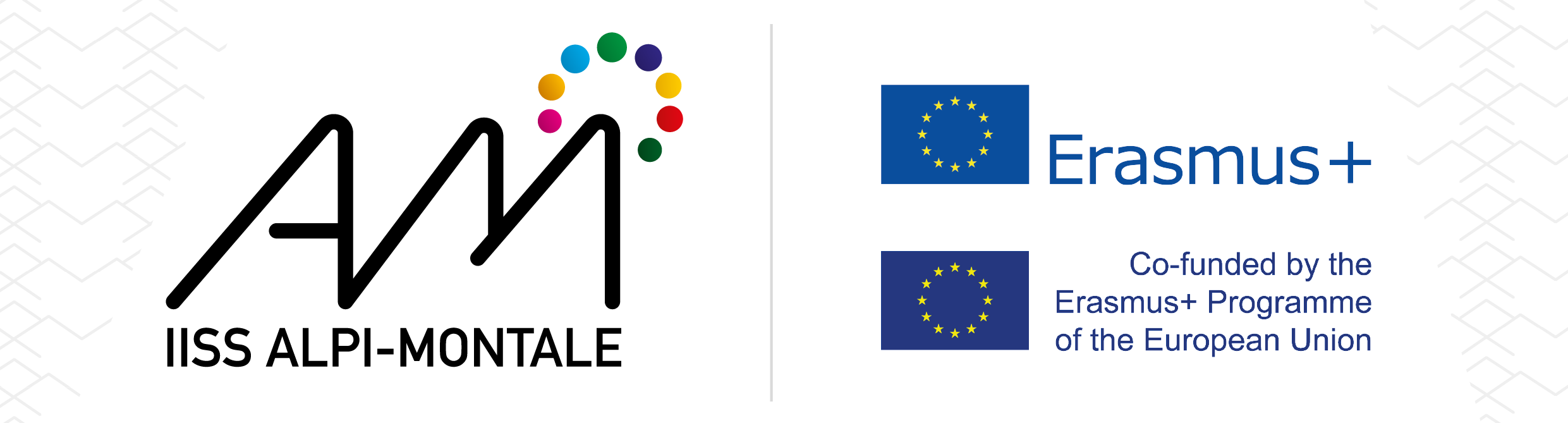 Erasmus + “MIGRANT Biographies” – Europe on moveProject Code: 2018-1-AT01-KA229-047536_3 Multicultural and Intercultural Questionnaire – Fact-finding Survey GENERAL InformationBorn o:                      (or presumable age:     )    Sex:            Origin: Italian citizen:  YES /NO                  In Italy since:        Mother’s citizenship:  In Italy since:Father’s citizenship:                                         In Italy since:   Answer the first questions briefly and in more detail the last questionAre you familiar with the term “multiculture”? Yes;     -    No.Find the best defining option among these: Responsibility to integrate foreigner;Obligation for foreigner;Society with different separated cultures.Match a word given or suggest another one to the picture: 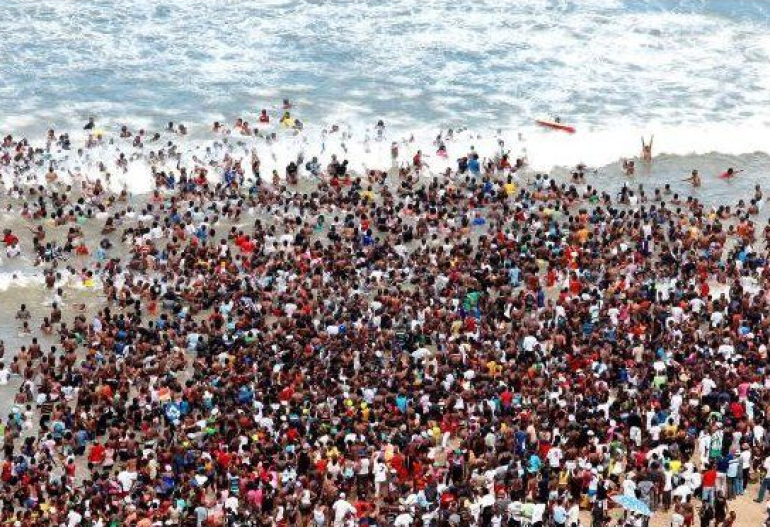 A) fear;   B) prevention;  C) confusion; D) danger; E) planning;F) problem;   G) other:  _______________What is according to you the most intercultural school subject in your school? History;           - Art;        - Maths;       – Information Computer Technology;        - Citizenship;Physical Education;       - Foreign Language       -  Science;         - Religion;Other (specify)__________What is instead, the least intercultural  subject?History;           - Art;        - Maths;       – Information Computer Technology;        - Citizenship;-    Physical Education;       - Foreign Language       -  Science;        - Religion; - Other (specify)__________What aspect makes you more curious about different cultures than yours? ICT tools;       - Music;     - Food;       - Religion;        - Political system;Fashion;       - gender role;      - Other(specify): _________________Which aspect, instead, of your culture do you think should be widespread?ICT tools;       - Music;     - Food;       - Religion;        - Political system;Fashion;       -gender role;      - Other(specify): _________________According to you, could a school subject be presented in the school curriculum with the purpose of teaching inclusion and integration? If yes, what name or program would you suggest?Yes;      - No; In what aspect do you think mediation should mostly act between two cultures? linguistic,     - religious,      - food,      - ideological,             - way of life,other   _____________________Are you happy  living here?     - Yes;      - No;      - I don’t know.Choose the best definition of multicultural society:Integration without loosing one’s own identity;Being integrated into a foreign society;Adopting the values of the hosty country.